            中国饮用微小分子团水治疗心脑血管病和糖尿病                     世界医药卫生理事会荣誉医学专家  高级工程师   陆  江    自古用药不能治愈心脑血管病和2型糖尿病等病症，必须终生服药或注射胰岛素，致使动脉粥样硬化逐渐加重，或产生并发症;当饮用微小分子团水，给脱水细胞补充欠缺的水，让细胞正常代谢分泌，可修复衰弱萎缩器官，使动脉、胰岛、肾小球等恢复自洁功能和工作，逆转至消除动脉粥样硬化，并让前列腺增生消失，说明病之本因是细胞脱水致器官衰弱，给脱水细胞补水可治病于本。   一. 发明源于梦想和实践，改变了大多数人必然中风或心肌梗塞的命运 1990年春，我50岁时患了高血压服药控制，想起自己的父辈祖辈曾患高血压，终致中风瘫痪或心梗过世。我梦想根治高血压，就研究医学，检索中国基础医学研究成果，见采用高脂餐和小分子水饲喂两组哺乳动物，经过2、4、6个月后剖杀血检，发现饲喂小分子水的试验组动脉内壁干净，脂质沉积斑点少。我深受启发，想转化医学应用，让人饮服小分子水，我经研究设计和优选参数，做出样品供检测和应用，给自己和妻子及亲友饮用两三个月，治愈了高、低血压和脑动脉硬化。由此我想人都有美好愿望，需要改变必然患中风或心梗的命运，以消除动脉粥样硬化和延长寿命。但此发明需要50万元投资，我抵押家产，承诺对高血压疗效好，才得以实施。产品在三家省级医院做临床试用4个月[1]，患者逐渐停药。1994年8月经北京和广西医学专家鉴定，肯定了疗效：“降脂降压效果好”，“能扩大心脑动脉流量，改善心脑电图和微循环，较好地降低血尿酸……有效地控制和降低血糖”，“能扩大心脑动脉流量，改善心脑电图和微循环”，“对治疗心脑动脉粥样硬化和高血脂、高血压有良好的医疗保健作用”。[2]1999年该品获中国发明专利权，次年我退休后组建公司，产品注册为准字号医疗器械。我指导用户合理膳食，并长期跟踪调查，患者经医院检验证明已祛除多种靠长期服药也不能治愈的病症，实际攻克了千年医学难题。因而该品屡获大奖和殊荣，论文屡获一等奖，并震撼了医学界。产品上市后，20年来我公司对用户长期进行后续跟踪调查，消费者饮用2～4个月，降脂降压效果好，用户惊奇赞美，喝此水给动脉和胰岛细胞补水，可减轻至消除动脉粥样硬化，扩大心脑动脉流量，优于吃降压药掩盖动脉粥样硬化，也优于吃降脂药，不会伤肝伤肾，很受欢迎。患者按要求的饮水时间和饮水量，用“已饥方食”控制热量，使细胞内糖脂适当，则给脱水细胞补水，使细胞正常地代谢分泌。于是，病史40多年的高低血压和脑动脉硬化患者饮用2～4个月，提升血高密度脂蛋白，减轻动脉硬化，逐渐减药至停药，消除头晕头痛头胀等症状，不再服药，血压正常，前列腺增生消失；病史26年的冠心病人饮用3～5个月，消除心痛、胸闷、早搏、房颤、心绞痛等症状，一年左右经冠脉造影扫描无明显狭窄，心电图正常，冠心病痊愈，颈动脉斑块也消失；病史14年的糖尿病人饮用3～10个月，血糖尿糖正常，治愈糖尿病；患糖尿病20年的患者，饮用2年康复。患中风后遗症7～25年的患者饮用8个月康复;许多人患多种慢性细胞脱水病，长期服药无望治愈，购用该水后奇迹般恢复健康。用户来信中佳音频传，反映无需吃降压、降糖药或打胰岛素。用户们陆续祛除高低血压、冠心病、脑动脉硬化和2型糖尿病与前列腺增生等病症。我的论文《饮用小分子水治疗高血压》、《饮用小分子水有益健康长寿》分别被30多家报刊转载，载入2003年、2004年《当代中国专家论文精选》。《喝小分子水理疗高血压和冠心病》获优秀论文一等奖，体现各界对此的高度评价，也说明给细胞补水的医理科学，让人治病于本，永远造福人类。人们觉得不可思议，吃药三五十年治不好的病被水治愈，究竞蕴含什么科学道理？二、发现新的病因:人体细胞内逐渐脱水，形成慢性细胞脱水病是必然规律，生理需要给脱水细胞补水据世界科学研究成果获悉，生物细胞膜上有糖通道、脂通道、水通道和离子通道。人体组织液中的水只能选择进入细胞膜水通道。德国科学家Erwin Neher和 Bert Sakmann发现细胞膜水通道直径仅2nm，说明4～6个水分子缔合的小簇团才能跌入水通道，获1991年诺贝尔生理学医学奖;而普通水中的簇团有大小不同，7个以上水分子缔合的簇团多，不能进入细胞。美国科学家Peter Agre和Kcder M ackinnon也研究证实细胞膜水通道为2nm，还发现水通道喇叭口最窄处仅0.28nm，并拍成彩色照片，获2003年诺贝尔化学奖。根据水分子最大半径0.138nm，水分子只能单个地进出细胞，当人需要分泌消化液时细胞出水快，可是细胞补水慢而迟缓，是细胞脱水的首要因素。其次因人从出生起习惯于被动地喝水，不渴不喝水，让口渴神经不断萎缩，延迟了喝水愿望，致细胞内水常入不敷出而逐渐脱水。笫三因素是一般人吃主食是需要量的2～5倍，使细胞分泌的消化液多，致部分消化器官细胞脱水，其它器官细胞也相继脱水。这三个因素使细胞自然地脱水凋亡，器官衰弱萎缩。人体细胞自然地逐渐脫水，使多种器官衰弱萎缩，带来多种病症。我通过发明产品让人们饮用微小分子团水20年，治愈了多种因细胞脫水造成器官衰弱萎缩形成的病，才肯定给脫水细胞补水可治疗多种慢性细胞脱水病。而在《病理生理学》和《病理学》中遗漏了“细胞脱水”这一病因。实践检验了真理，实践和生理学使我认识了以上病症的因果关系，病因都是细胞脫水，细胞因脱水凋亡，使器官衰弱萎缩，补水后细胞正常地代谢分泌，器官功能恢复。而医生从来误以为唯有药能治病，不知道此类病因是细胞脱水，水在细胞内是用药不可替代的营养。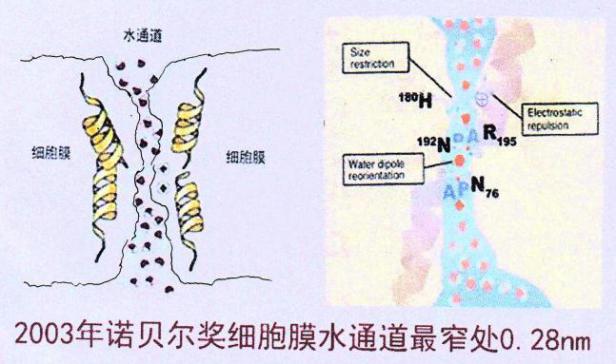 病因是医学的精髓，内因是根本，药不对病因不治本。患者饮服微小分子团水，经过临床试用和医学统计，又经20年实践表明，可祛除多种慢性细胞脫水病，显示出充分的规律性和科学性，肯定细胞脫水是病之内因，而多吃主食肉食是病之外因，外因是条件，内因是根本，外因通过内因起作用。我让患者饮用富含4～6个水分子缔合的小簇团水较快地进入细胞，给脱水细胞补水，并让患者用“已饥方食”控制热量，使细胞内的糖脂适当，则消除病之内因和外因，逐渐使细胞正常地代谢分泌，开创了从让细胞健康治愈多种慢性细胞脫水病的疗法，而靠任何药物不能治愈慢性细胞脱水病。人的肌肉细胞含水72～78％，细胞内水是必须的重要营养。三、饮用微小分子团水给脱水细胞补水，治疗心脑血管病和糖尿病治病于本，胜过任何控制病情的药中国科技界从1980年起对小分子团水做了大量研究，在基础医学研究中有较多优秀成果。直至2014年1月中国科学院处理出微小分子团水(经核磁共振半幅宽检测17O-NMR<60Hz，并用量子仪在世界上首次拍摄到小分子团水的照片[3]，包括单个水分子结构和由4个水分子组成的水团簇，证实微小分子团水是客观存在的，[1]这是通过技术手段经物理变化处理出来的水，富含4～6个水分子缔合的小簇团。人体细胞脱水是人病逝的根本原因。所以，发现心脑血管病、糖尿病是慢性细胞脱水病，都可以用给脱水细胞补充微小分子团水的办法来治疗，这是自然科学的重要发现，将造福人类千年万代根据我的研究和实践，当前中国患心脑血管病、糖尿病和癌症三种病总共95％的人，都是因慢性细胞脱水而病故。世界各国元首，如罗斯福、斯大林、沙龙、金日成、撒彻尔夫人等和中国的领导、精英，如任弼时、胡耀邦、徐悲鸿、梅兰芳、华罗庚、包玉刚、黄大年等，下至老百姓，包括医生和医学专家，都因体内细胞脱水致动脉粥样硬化加重，当粥样斑块跌落一小片，则可能患心肌梗塞或脑卒中，或因体内细胞脱水而患癌致死。周恩来总理原患冠心病，体内严重脱水，胸腺、脾脏萎缩，免疫力低下，致患膀胱癌过世。 而医学专家不知人体细胞脱水，补水可改善病情，以致无法医治。毛泽东主席患肌萎缩、冠心病、肺心病病故。各国首脑与平常人一样，都是被动地喝水，不渴不喝水，细胞逐渐脱水致病。广大患者饮用微小分子团水后，治愈心脑血管病和糖尿病等慢性细胞脱水病。如●河北石家庄市高级工程师程文宝于2015年1月10日来信说：“我68岁，现怀着感恩的心情向您报告:一、我从去年3月开始饮用，两个月后治好了我20余年的高血压病;血脂也正常了，总胆固醇4.1，高密度脂蛋白2.40。二、治好了冠心病，产生了十年来笫一次正常的心电图。饮用3个月后，心慌、气短、后背痛逐渐消失，走路轻快多了，腿脚有劲了。三、治好了老年性前列腺炎，小便通畅了。四、治好了我多年的便秘和痔疮，现在大便又软又顺畅。五、我原来的重度脂肪肝明显好转，体重减轻5kg。我体验到了20年前无病一身轻的感觉。真是返老还童！陆总:千言万语也无法表达我对您的感谢之情！您的发明是对人类健康事业的革命性巨大贡献！应该获得诺贝尔医学奖！”程文宝喝微小水治愈了6种病，假如用不治本的药治疗，终生难见效。●甘肃省金昌市退休公务员潘志山，2007年曾在北京某心血管病医院做搭桥手术，之后因房颤、心动过速，只得在51岁时办病退，冠心病与高血压和糖尿病并存，每天吃药与病痛抗争。五年之后，他购买卓康离子水瓶一个，喝微小分子团水一年整，于2012年9月来信说：喝了三个月治愈高血压，血压保持120/80；十个月后糖尿病痊愈；一年治愈冠心病，经冠脉造影扫描无明显狭窄，说明真的痊愈，颈动脉粥样斑块也消除，无需吃药，前列腺增生、痔疮、风湿性关节炎、胆结石都消失;爱人的低血压和慢性胃炎也痊愈。去年，该院某主任用电话采访潘，潘据实汇报，但该主任不相信，潘请他上网站nnzk.com细阅，该主任看到很多病例才相信，认为它颠覆了药，而长期吃药不治本，喝微小分子团水是向动脉、胰岛、前列腺、直肠、胃和膝关节软骨等衰弱器官脱水细胞，补充了能进入细胞的水，使细胞和器官康复。潘志山喝微小分子团水之后，他和妻子的共十种病全都治愈。潘先生写了篇感悟:《我以亲身实践打破了冠心病高血压糖尿病需终身服药的神话》，说“是15年来陆江先生长期观察研究领悟出来的内在规律和科学发现！”说明中国率先提出“细胞脱水致病”，“给脱水休眠细胞补水祛病”，是科学上的一个重要发现，可让众多患者脱离病魔，引领医学进步。●江西省定南县石远杲中医师让61岁糖尿病患者郭叙成购用卓康离子水瓶，郭于2016年10月25日来信说：“2002年发现患糖尿病，餐前血糖10.21，餐后血糖20.43。一直服到2012年，情况开始恶化，药物控制不住血糖了，开始注射胰岛素，剂量比较大，早上22个单位，晚上20个单位。今年7月13日，我按照石远杲医生推荐，购用卓康离子水瓶喝水，8月1曰做血检，破天荒的餐前4.24，餐后7.61，我减少胰岛素的剂量，一直到9月10日，血糖都在正常值范围内，喝到8月中旬，出现低血糖反应。石医生叫我逐步减少胰岛素剂量，一直减到9月10日，血糖都在正常值范围内，我就停打胰岛素了。我也担心会出问题，每半个月去查一次血糖，指标都很正常，餐前4左右，餐后 在7左右。现在我不打胰岛素，也不吃降糖药。我真诚地感谢您的发明。我会终身服用卓康小分子团离子水。”此例是病史14年的糖尿病患者饮用该水88天后痊愈。●福建厦门市退休工程师李妙琴72岁，于2015年6月21日来信说:“我于2013年10月购2型离子水瓶，适当调整饮食，饮用三个月后经医院检查，空腹血糖5.82-5.89，餐后血糖为4.85-5.74，而过去我空腹血糖7-8，餐后血糖13-14。我停服降糖药已十个月，血糖很正常，没有不良反应。这是饮用优质(微)小分子团水治好了我的糖尿病。以前我血压190/100，医生嘱咐要终生服降压药，而自从我饮用优质(微)小分子团水后血压也正常了。血压130～140/70～80，真是神了，小分子团水又治好了我的高血压病。不但能治病，还可停服药，这是世界上绝无仅有的，解除了广大患者终生服药的痛苦。”她按我关照必须用“已饥方食”管住嘴，并喝够水，让此水较多地进入胰岛脱水细胞，使之正常苏醒代谢分泌。之后，果然三个月治愈。更多病例不枚举[4]。人们饮用微小分子团水，控制主食肉食量，则可治疗心脑血管病和2型糖尿病、前列腺增生、慢性气管支气管炎、矽肺病、哮喘、慢性胃肠炎、胆囊炎、胆囊息肉、耳鸣耳聋、慢性肾炎、肾衰、中风后遗症、脑萎缩、帕金森病和湿疹皮炎及中早期乳腺癌等多种慢性细胞脱水病，靠吃药不能治本。四、结论:医学上承认慢性细胞脱水病，将促使医学迈上新高度，延长人的寿命1、人体细胞会自然地脱水致病，釆用微小分子团水给脱水细胞补水，可防止和祛除用药难以治愈的多种慢性细胞脱水病，把医学提到新水平，使人减少病痛、延长生命，这是重要的自然科学发现。2、现在很多医生和患者还不知补水祛病的医理科学，对心脑血管病、糖尿病仍应用控制性药物，或注射胰岛素，而不能治病于本。人体细胞脱水，补充微小分子团水可获健康，这说明“细胞脱水”是被遗漏的重要病因，并发现采用微小分子团水“给脱水细胞补水祛病”，是一个新的重要医理，可造福人类千年万代。医学上承认慢性细胞脱水病，将促使医学迈上新高度，延长人的寿命。3、科学是在某个知识领淢不断发现的形成客观规律的知识体系。科学的意义在于不断有新发现，如果没有新发现，那科学便是死东西。在医学领域，假如说心脑血管病、糖尿病只能用药控制，是不能治愈的，那医学就是死板的技术，不可能创新进步，则这种医术和药物可能永远图财害命。4、人需要节食限食，必须用“已饥方食”调整上一餐的食量，并改变不渴不喝水的被动饮水习惯，为主动的定时饮水习惯。人每天应当需要的“主食”究竟多少？只有 50 克，体力劳动者需要也只有 100 克（二两），可是我国民众每天吃主食过多，是身体需要的2～5倍，吃蔬菜水果太少！若每天如此，胰岛细胞因得不到足够的水而脱水衰弱，难以制造分泌出足够的胰岛素，致糖尿病和心脑血管病患病率高。人体内多余的糖被转化成脂质沉积在动脉中，而患冠心病、脑动脉硬化、高低血压和中风后遗症。5、中国应用微小分子团水发现细胞脱水致病和给脱水细胞补水祛病是颠覆性发明和自然科学发现，是中国对人类健康划时代的贡献。每个医生和患者应尊重科学，医生应搁置个人利益，崇尚医德，推荐和指导患者饮用微小分子团水，可使全人类的医学和健康提高到新水平。[参考文献]:[1]  广西三家省级医院的《离子水瓶的临床疗效观察》1994-5（详见：www.nnzk.com）；[2] 《科学技术成果鉴定证书》－（94）桂药科鉴文09号，1994-8   （详见：www.nnzk.com）；[3] 北京大学量子材料中心供图  中国青年网2014-1-16  http://www.youth.cn；{4} 本文所述病例均详见：（详见：nnzk.com）【用户反馈】破解几千年来靠药治不好病的医学难题，治病于本，填补了世界空白，为大健康产业重中之重。手机号即微信号:13768308380。网址:nnzk.com或从360、百度搜索：“南宁卓康公司”、“微小分子团水”、“卓康离子水瓶”。退休用2型1980元，水容量540毫升;便携式5型2180元，容量260毫升;豪华6型2480元，容量320毫升，另加运费,配彩印书《补水的大智慧》、《延命水》及用户信。性价比超高。现可上网阅《卓康产品承诺疗效并按病种收费的协议书》，可承诺疗效。向公司或代理商办理。              联系人：陆 江 跟踪指导，诚征各省市代理直销。手机:13768308380。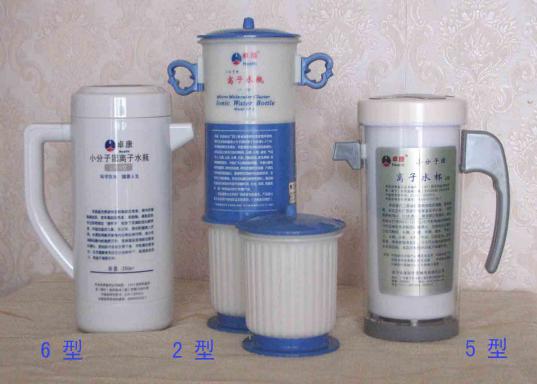 邮 编：530001地址：广西南宁市秀厢大道东段55号7-1-102，南宁卓康微小水科技有限公司 0771-3937093   荣获：中国新技术新产品博览会金奖 中国名优产品 中国消费者满意名特优品牌 全国质量▪服务▪信誉AAA品牌 中国著名品牌 中国医疗器械十大影响力品牌 科技创辉煌▪中国年度最具影响力创新成果金奖 2018年9月笫15届中国科学家论坛奖项:《2018年度中国大健康产业科技创新价值品牌企业》